Publicado en Madrid el 10/10/2019 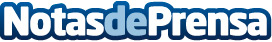 B+SAFE explica 4 aspectos a tener en cuenta a la hora de instalar un sistema de videovigilancia en una empresaEn el caso de la instalación de un sistema de vídeo vigilancia, no es necesario el consentimiento expreso de los trabajadores, pero sí es obligatorio que la empresa informe de manera fiable, clara y precisa a los empleados de su presencia mediante una vía formalDatos de contacto:María Guijarro622836702Nota de prensa publicada en: https://www.notasdeprensa.es/b-safe-explica-4-aspectos-a-tener-en-cuenta-a Categorias: Nacional Imágen y sonido Sociedad E-Commerce Recursos humanos http://www.notasdeprensa.es